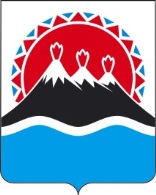  АГЕНТСТВО ПО ВНУТРЕННЕЙ ПОЛИТИКЕ КАМЧАТСКОГО КРАЯПРИКАЗ №     - пг. Петропавловск-Камчатский                                             «     »  января 2019 годаВо исполнение отдельных положений постановления Правительства Камчатского края от 18.02.2014 № 89-П «Об оказании финансовой поддержки социально ориентированным некоммерческим организациям в Камчатском крае» в целях содействия эффективности реализации программ (проектов) социально ориентированных некоммерческих организаций в Камчатском краеПРИКАЗЫВАЮ:Утвердить Положение об экспертном совете при Агентстве по внутренней политике Камчатского края по оценке программ (проектов) социально ориентированных некоммерческих организаций, представленных на конкурсы на право получения субсидий из краевого бюджета (далее - Положение) согласно приложению. Настоящий приказ вступает в силу через 10 дней после дня его официального опубликования.Руководитель Агентства                                                                       И.В. ГуляевПриложение к приказу Агентства по внутренней политике Камчатского края от      января 2019 года №      -пПоложениеоб экспертном совете при Агентстве по внутренней политике Камчатского края по оценке программ (проектов) социально ориентированных некоммерческих организаций, представленных на конкурсы на право получения субсидий из краевого бюджета1. Общие положения1.1. Настоящее Положение определяет цели, функции и порядок деятельности экспертного совета при Агентстве по внутренней политике Камчатского края по оценке программ (проектов) социально ориентированных некоммерческих организаций, представленных на конкурс на право получения субсидий из краевого бюджета (далее – Экспертный совет).Экспертный совет формируется:для проведения независимой экспертизы программ (проектов) социально ориентированных некоммерческих организаций (далее - СОНКО), представленных на конкурсы на право получения субсидий из краевого бюджета (далее - Конкурс), проводимые по мероприятиям подпрограммы 5 "Повышение эффективности государственной поддержки социально ориентированных некоммерческих организаций" государственной программы Камчатского края "Социальная поддержка граждан в Камчатском крае", утвержденной постановлением Правительства Камчатского края от 29.11.2013 № 548-П;для формирования рейтингов программ (проектов), предоставленных на Конкурсы, и направлении их в конкурсные комиссии по проведению Конкурсов при исполнительных органах государственной власти – распорядителями бюджетных средств.1.3. Экспертный совет в своей деятельности руководствуется Конституцией Российской Федерации, федеральными конституционными законами, федеральными законами и иными нормативными правовыми актами Российской Федерации, Уставом Камчатского края, законами и иными нормативными правовыми актами Камчатского края, а также настоящим Положением.2. Основные функции экспертного советаОсновными функциями Экспертного совета являются:определение порядка проведения независимой экспертизы программ (проектов) СОНКО, представленных на Конкурсы;разработка и утверждение методических рекомендаций по оценке программ (проектов) СОНКО, представленных на Конкурсы;организация работы экспертов по оценке программ (проектов) СОНКО, представленных на Конкурсы.2.2. Для осуществления возложенных функций Экспертный совет имеет право:1) рассматривать и проверять документы, представленные СОНКО, в соответствии с частью 131 Порядка проведения конкурса на право получения социально ориентированными некоммерческими организациями в Камчатском крае субсидий на реализацию социально значимых программ (проектов), утвержденным приложением 1 к постановлению Правительства Камчатского края от 18.02.2014 № 89-П «Об оказании финансовой поддержки социально ориентированным некоммерческим организациям в Камчатском крае» в целях содействия эффективности реализации программ (проектов) социально ориентированных некоммерческих организаций в Камчатском крае»;2) в пределах своей компетенции запрашивать у СОНКО сведения, необходимые для уточнения и разъяснения информации, указанной в представленных документах;3) в целях подтверждения достоверности сведений, в представленных СОНКО документах на Конкурсы, запрашивать необходимую информацию в соответствующих организациях;4) принимать решения:а) по утверждению результатов независимой экспертизы программ (проектов) СОНКО, представленных на Конкурсы;б) по подготовке рекомендаций конкурсным комиссиям по проведению Конкурсов;в) по оценке качества работы экспертов, анализу обоснованности экспертных заключений, представленных независимыми экспертами; г) по исключению из состава Экспертного совета эксперта в случае признания необоснованными представленных им двух и более экспертных заключений. 3. Порядок деятельности Экспертного совета3.1. Персональный состав Экспертного совета утверждается приказом Агентства по внутренней политике Камчатского края сроком на три года.3.2. Экспертный совет формируется в составе не менее 7 человек из представителей некоммерческих неправительственных организаций, имеющих опыт разработки и реализации социально значимых программ (проектов), поддержанных субсидиями из бюджетов бюджетной системы Российской Федерации, представителей Общественной палаты Камчатского края, общественных советов при исполнительных органах государственной власти Камчатского края, а также представителей иных организаций, имеющих опыт взаимодействия с некоммерческими организациями.3.3. Экспертный совет формируется на основании документов, представленных кандидатами в члены Экспертного совета в Агентство по внутренней политике Камчатского края, в течение 15 календарных дней со дня размещения объявления о начале формирования Экспертного совета на официальном сайте Агентства по внутренней политике Камчатского края в информационно-телекоммуникационной сети «Интернет».Объявление должно содержать информацию о целях, основных задачах и функциях образуемого Экспертного совета, полномочиях членов Экспертного совета, условиях приема, месте и времени приема документов, а также о сроке, до истечения которого принимаются заявления о включении в состав Экспертного совета, предполагаемая дата принятия решения о его рассмотрении, другие информационные материалы.3.4. Кандидаты в члены Экспертного совета представляют в Агентство по внутренней политике Камчатского края следующие документы:1) личное заявление о включении в состав Экспертного совета;2) информацию о наличии подготовки к экспертной деятельности (удостоверение (сертификат) об обучении, стажировке, повышении квалификации, иные документы, подтверждающие факт прохождения подготовки).3.5. Документы, указанные в части 3.4. настоящего приказа, принимаются посредством почтовой связи, нарочно или по электронной почте в течение 10 календарных дней со дня размещения объявления о начале формирования Экспертного совета.Отбор кандидатов в члены Экспертного совета осуществляется рабочей группой по отбору кандидатов, образованной в Агентстве по внутренней политике Камчатского края, и оформляется протокольным решением.3.6. Формой работы Экспертного совета является заседание Экспертного совета. Заседания Экспертного совета проводятся по мере необходимости в период проведения конкурсных процедур.3.7. Заседание Экспертного совета считается правомочным, если на нем присутствует не менее половины его членов. Делегирование полномочий члена Экспертного совета иным лицам не допускается.3.8. Экспертный совет состоит из председателя, заместителя председателя  и членов Экспертного совета.3.9. Избрание председателя Экспертного совета и его заместителя осуществляется на первом заседании Экспертного совета, если за них проголосовало более половины от общего числа членов Экспертного совета, и оформляется протоколом заседания Экспертного совета.3.10. Решения Экспертного совета принимаются простым большинством голосов присутствующих на заседании членов Экспертного совета. При равенстве голосов, голос председателя Экспертного совета (в его отсутствие - заместителя председателя Экспертного совета) является решающим.3.11. Председатель Экспертного совета:1) осуществляет руководство деятельностью Экспертного совета;2) назначает заседания Экспертного совета;3) утверждает повестку заседания Экспертного совета;4) организует и проводит заседания Экспертного совета, подписывает протоколы заседаний Экспертного совета;5) контролирует выполнение решений Экспертного совета.3.12. Заместитель председателя Экспертного совета осуществляет полномочия председателя Экспертного совета в его отсутствие.3.13. Секретарь Экспертного совета:1) формирует повестку заседания Экспертного совета;2) не позднее 5-х рабочих дней до дня проведения заседания Экспертного совета осуществляет уведомление членов Экспертного совета о дате, времени, месте и повестке заседания Экспертного совета;3) готовит документы в соответствии с повесткой заседания Экспертного совета;4) ведет протоколы заседаний Экспертного совета;5) осуществляет другие функции, связанные с организационной деятельностью Экспертного совета.3.14. Члены Экспертного совета:1) осуществляют независимую экспертизу программ (проектов) СОНКО, представленных на Конкурсы, согласно определенному Экспертным советом порядку проведения независимой экспертизы программ (проектов) СОНКО, представленных на Конкурсы;2) выражают мнение по вопросам, вынесенным для рассмотрения на заседание Экспертного совета;3) голосуют по вопросам повестки заседания Экспертного совета;4) выполняют поручения председателя Экспертного совета.3.15. Члены Экспертного совета при оценке программ (проектов) не вправе:1) вступать в контакты с заявителями, в том числе обсуждать с ними поданные ими программы (проекты), напрямую запрашивать документы, информацию и (или) пояснения;2) рассматривать программу (проект) организации, если он является работником или членом коллегиальных органов такой организации или если таковыми являются его близкие родственники, а также в иных случаях, если имеются обстоятельства, дающие основание полагать, что эксперт лично, прямо или косвенно заинтересован в результатах рассмотрения программы (проекта).3.16. Информация о личности эксперта, проводившего независимую оценку программы (проекта) в каждом конкретном случае, не разглашается.3.17. Члены Экспертного совета проводят независимую оценку программ (проектов), представленных на Конкурсы, по следующим критериям:1) актуальность (оценивается важность, значимость, масштабность и необходимость мероприятий программы (проекта) для настоящего времени);2) социальная эффективность (улучшение состояния целевой группы, воздействие на другие социально значимые проблемы, наличие новых подходов и методов в решении заявленных проблем);3) реалистичность (наличие собственных квалифицированных кадров, способность привлечь в необходимом объеме специалистов и добровольцев для реализации мероприятий программы (проекта), наличие необходимых ресурсов, достаточность финансовых средств (с учетом запрашиваемых средств субсидии) для реализации мероприятий и достижения целей программы (проекта);4) обоснованность (соответствие запрашиваемых средств на поддержку целям и мероприятиям программы (проекта), наличие необходимых обоснований, расчетов, логики и взаимоувязки предлагаемых мероприятий).3.18. Оценка программ (проектов) осуществляется независимыми экспертами в соответствии с частью 19 Порядка проведения конкурса на право получения социально ориентированными некоммерческими организациями в Камчатском крае субсидий на реализацию социально значимых программ (проектов), утвержденным приложением 1 к постановлению Правительства Камчатского края от 18.02.2014 № 89-П «Об оказании финансовой поддержки социально ориентированным некоммерческим организациям в Камчатском крае» в целях содействия эффективности реализации программ (проектов) социально ориентированных некоммерческих организаций в Камчатском крае».3.19. Заседание Экспертного совета проводится не позднее 15 дней от даты поступления в Экспертный совет заявок, поступивших на Конкурсы.3.20. В случае выявления в процессе проведения независимой экспертизы представленных на Конкурсы, установленных пунктом 3.15. настоящего положения, Экспертный совет исключает такого эксперта из своего состава, а баллы, присвоенные программе (проекту) данным экспертом, не учитываются при рассмотрении результатов независимой экспертизы.3.21. По рассмотрении результатов независимой экспертизы Экспертный совет готовит рейтинг оценок программ (проектов) и направляет его в конкурсные комиссии по проведению Конкурсов не позднее 3-х дней после проведения заседания Экспертного совета.3.22. Организационно-техническое обеспечение деятельности Экспертного совета осуществляется Агентством по внутренней политике Камчатского края.Об утверждении Положения об экспертном совете при Агентстве по внутренней политике Камчатского края по оценке программ (проектов) социально ориентированных некоммерческих организаций, представленных на конкурсы на право получения субсидий из краевого бюджета